山东大学（青岛）自动化克隆挑选与酶活检测工作站采购项目公开招标公告一、项目基本情况1.项目编号：HYHAQD2022-00112.项目名称：山东大学（青岛）自动化克隆挑选与酶活检测工作站采购项目3.预算金额：300.00万元4.采购需求：5.合同履行期限：收到信用证5个月内机器全部就位安装调试完成。并在质保期内提供后续服务。6.本项目不接受联合体投标。 二、申请人的资格要求：1.满足《中华人民共和国政府采购法》第二十二条规定；2.落实政府采购政策需满足的资格要求：无3.本项目的特定资格要求：1）在“信用中国”（www.creditchina.gov.cn）、中国政府采购网（www.ccgp.gov.cn）等网站中被列入失信被执行人、重大税收违法案件当事人名单、政府采购严重违法失信行为记录名单的供应商，不得参加本次政府采购活动；2）单位负责人为同一人或者存在直接控股、管理关系的不同供应商，不得参加同一合同项下（同一包号）的政府采购活动；3）投标人为代理商，且代理产品为进口产品的，应具有制造商或上级代理商出具的授权文件（上级代理商出具授权文件的，还需提供制造商给代理商出具的授权文件）。三、获取招标文件1、时间：2022年4月5日至2022年4月12日，每天上午08:30至11:30，下午1：00至4:30（北京时间，法定节假日除外）；2、方式：网上获取（扫码填报报名信息+邮箱发送资料）；3、地点：lingmingjia@sdhyha.com；4、售价：300元/份（招标文件售后不退）注：（1）扫码填报报名信息：投标人扫描下方二维码，选取所要报名的项目点击“我要缴费”，根据提示完善报名信息后保存提交。提交完成后致电项目经理（经办人：凌明嘉0532-85761207）。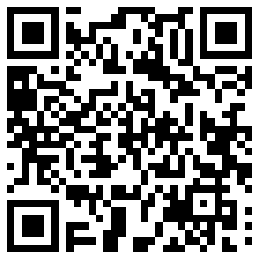 （2）邮箱发送资料：投标人扫码填报报名信息后，须将法人授权委托书原件和被授权人身份证原件的扫描件、标书费汇款凭证的扫描件一起发至邮箱，并及时通知采购代理机构。（3）标书费必须从投标人单位账户汇出；（4）电汇标书费的银行及账号：开户名称：海逸恒安项目管理有限公司账号：632580142开户行：中国民生银行股份有限公司济南历山支行。四、提交投标文件截止时间、开标时间和地点1、递交截止时间、开标时间：2022年4月26日14:30整（北京时间）；2、开标地点：青岛市崂山区文岭路5号白金广场C座202B室。五、公告期限自本公告发布之日起5个工作日。六、公告发布的媒介：本次项目招标公告在中国政府采购网和山东大学（青岛）网站上同时发布。七、其他补充事宜采购项目需要落实的政府采购政策（一）中小微型企业政府采购政策（二）监狱企业政府采购政策（三）促进残疾人就业政府采购政策（四）节能、环保产品政府采购政策详见招标文件八、对本次招标提出询问，请按以下方式联系。1.采购人信息名 称：山东大学（青岛）；地址：青岛市即墨滨海路72号；联系方式：0532-58630095。2.采购代理机构信息 名 称：海逸恒安项目管理有限公司地址：青岛市崂山区文岭路5号白金广场C座202室；联系方式：0532-857612073.项目联系方式项目联系人：凌明嘉电　话：0532-85761207项目概况山东大学（青岛）自动化克隆挑选与酶活检测工作站采购项目的潜在投标人应在lingmingjia@sdhyha.com获取招标文件，并于2022年4月26日14点30分（北京时间）前递交投标文件。标包货物名称数量简要技术需求1自动化克隆挑选与酶活检测工作站1套详见招标文件